My Care Plan When I am feeling well, my ____________________ (mom/dad) come(s) in and . . . My Feeding Plan now is: _____________________________________________________________________________________________________________________________________________________________________________________________My mom/dad come(s) in: ________________________________________________I really like it when: _________________________________________________My favourite position is: _______________________________________________Thanks for taking great care of me,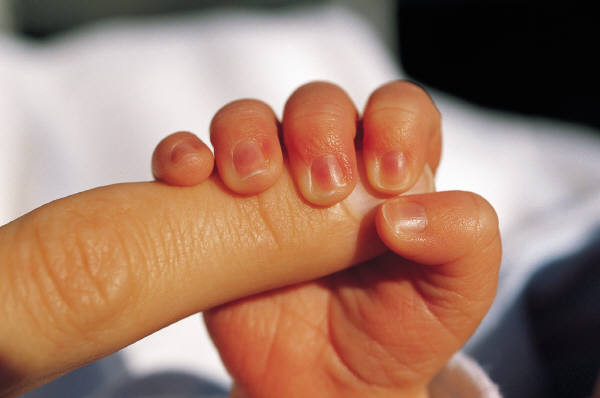 Baby’s Name: __________________________________Date: _________________	________________________□ changes my diaper□ does NNS (non-nutritive sucking)□ takes my temperature□ breastfeeds me□ holds my feed□ bottle feeds me□ holds me (skin to skin)□ I like to suck on my pacifier□ bathes me□    ________________________________□    ________________________________□    ________________________________